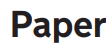 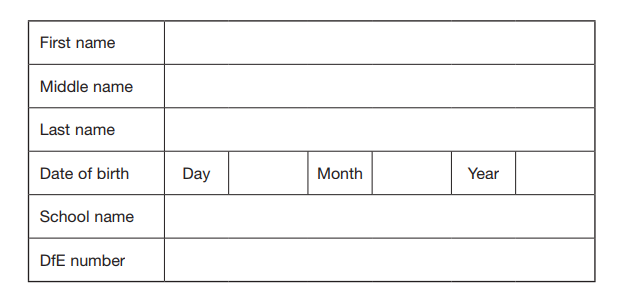 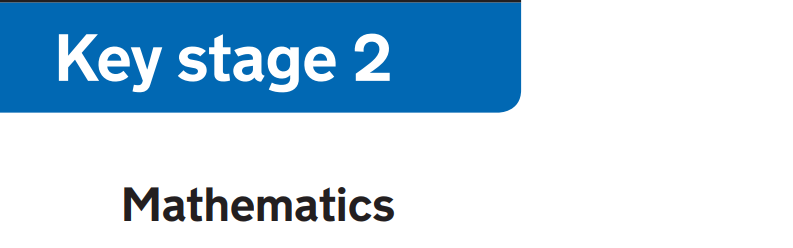 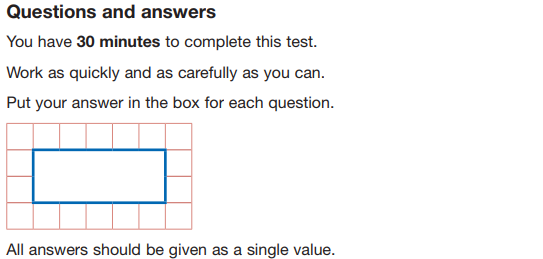 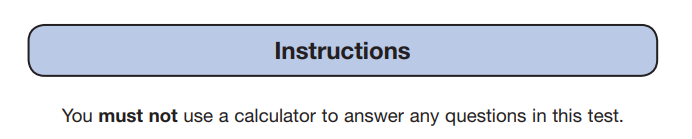 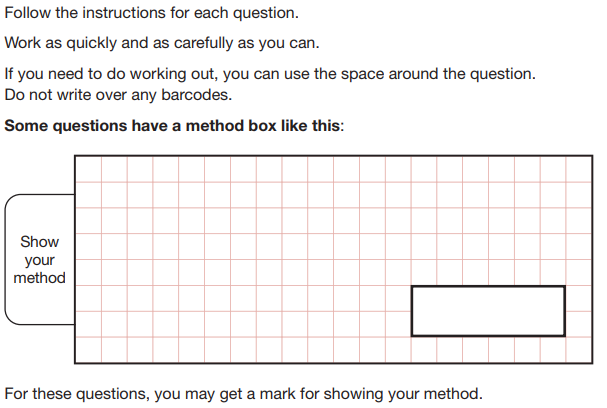 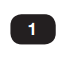 Fill in the missing values as either a percentage , a decimal or fractions.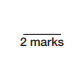 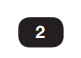 Charlotte’s favourite clothes shop has a sale. The dress originally costs £16 and the shoes were priced at £56.50p. When she went to pay and there was 50% of the shoes. How much did she end up paying for both items together? 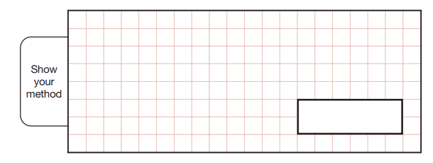 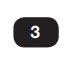 Circle the calculation which gives the smallest answer.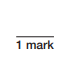 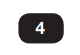   Tick all the correct statements.           How do you work out 75% of an amount?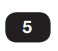 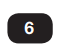 What is 35% of 6592ml?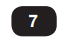 Cars were parked in a field. 25% were blue , 0.45 were orange and 17/100 were yellow. How many cars were parked in the field? Give your answer as a fraction.Tick the box that best matches the definition an equivalent fraction.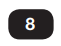             When two fractions are exactly the same.When numerator is bigger than the denominator.When there is a whole number and a fraction together.When you a fraction has all the same digits.What is 20% of £8525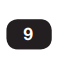 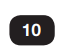 George thinks that 0.8 is smaller than 4/5. Explain why George is incorrect.